Our Lady of Peace Catholic Primary and Nursery School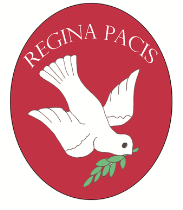 Year 2 Advent Term Topic Web 2018Advent Term 1Advent Term 1Advent Term 2Advent Term 2RE (Come and See)Beginnings:  In RE we explored the creation and different new beginnings. Signs and Symbols:  In RE we will be exploring signs and symbols in Baptism.Signs and Symbols:  In RE we will be exploring signs and symbols in Baptism.Preparations : In RE we will be preparing for Christmas during the season of Advent.EnglishIn English we will be studying Traditional stories and learning how to structure a story.  We will be learning to orally retell some traditional tales, and using our knowledge of this story type to write our own.  The children will also be reading a range of traditional tales and stories in Guided Reading, and will be developing their comprehension skills through whole class and group teaching of how to answer retrieval, reference and inference style questions.  We will also be revising our sentence writing skills, learning particularly about different word types and securing our knowledge of basic punctuation.In English we will be studying Traditional stories and learning how to structure a story.  We will be learning to orally retell some traditional tales, and using our knowledge of this story type to write our own.  The children will also be reading a range of traditional tales and stories in Guided Reading, and will be developing their comprehension skills through whole class and group teaching of how to answer retrieval, reference and inference style questions.  We will also be revising our sentence writing skills, learning particularly about different word types and securing our knowledge of basic punctuation.In the second half of this term we will carry on the theme of traditional characters by learning a poem about dragons.  This will also expose the children to this interesting and expressive genre of writing, thinking also about the spelling patterns in rhyming words.  Finally, we will begin a non-fiction unit on non-chronological reports where we will be reading and writing reports about castles.  This will prepare us for our trip to Winsor castle, but also develop our technical vocabulary, and help us learn about information texts an why they are important.  We will be expanding our sentences using conjunctions, and developing our knowledge of tenses and using the correct form of the verb to show this. In the second half of this term we will carry on the theme of traditional characters by learning a poem about dragons.  This will also expose the children to this interesting and expressive genre of writing, thinking also about the spelling patterns in rhyming words.  Finally, we will begin a non-fiction unit on non-chronological reports where we will be reading and writing reports about castles.  This will prepare us for our trip to Winsor castle, but also develop our technical vocabulary, and help us learn about information texts an why they are important.  We will be expanding our sentences using conjunctions, and developing our knowledge of tenses and using the correct form of the verb to show this. MathsNumber: Place Value Read and write numbers to at least 100 in numerals and in words. Recognise the place value of each digit in a two digit number (tens, ones) Identify, represent and estimate numbers using different representations including the number line. Compare and order numbers from 0 up to 100; use <, > and = signs. Use place value and number facts to solve problems. Count in steps of 2, 3 and 5 from 0, and in tens from any number, forward and backward. Number: Addition and Subtraction Recall and use addition and subtraction facts to 20 fluently, and derive and use related facts up to 100. Add and subtract numbers using concrete objects, pictorial representations, and mentally, including: a two-digit number and ones; a two-digit number and tens; two two-digit numbers; adding three one-digit numbers. Show that the addition of two numbers can be done in any order (commutative) and subtraction of one number from another cannot. Solve problems with addition and subtraction: using concrete objects and pictorial representations, including those involving numbers, quantities and measures; applying their increasing knowledge of mental and written methods. Recognise and use the inverse relationship between addition and subtraction and use this to check calculations and solve missing number problems. Number: Place Value Read and write numbers to at least 100 in numerals and in words. Recognise the place value of each digit in a two digit number (tens, ones) Identify, represent and estimate numbers using different representations including the number line. Compare and order numbers from 0 up to 100; use <, > and = signs. Use place value and number facts to solve problems. Count in steps of 2, 3 and 5 from 0, and in tens from any number, forward and backward. Number: Addition and Subtraction Recall and use addition and subtraction facts to 20 fluently, and derive and use related facts up to 100. Add and subtract numbers using concrete objects, pictorial representations, and mentally, including: a two-digit number and ones; a two-digit number and tens; two two-digit numbers; adding three one-digit numbers. Show that the addition of two numbers can be done in any order (commutative) and subtraction of one number from another cannot. Solve problems with addition and subtraction: using concrete objects and pictorial representations, including those involving numbers, quantities and measures; applying their increasing knowledge of mental and written methods. Recognise and use the inverse relationship between addition and subtraction and use this to check calculations and solve missing number problems. Measurement: Money Recognise and use symbols for pounds (£) and pence (p); combine amounts to make a particular value. Find different combinations of coins that equal the same amounts of money. Solve simple problems in a practical context involving addition and subtraction of money of the same unit, including giving change. Multiplication and Division Recall and use multiplication and division facts for the 2, 5 and 10 times tables, including recognising odd and even numbers. Calculate mathematical statements for multiplication and division within the multiplication tables and write them using the multiplication (x), division (÷) and equals (=) sign. Solve problems involving multiplication and division, using materials, arrays, repeated addition, mental methods and multiplication and division facts, including problems in contexts. Show that the multiplication of two numbers can be done in any order (commutative) and division of one number by another cannot. Measurement: Money Recognise and use symbols for pounds (£) and pence (p); combine amounts to make a particular value. Find different combinations of coins that equal the same amounts of money. Solve simple problems in a practical context involving addition and subtraction of money of the same unit, including giving change. Multiplication and Division Recall and use multiplication and division facts for the 2, 5 and 10 times tables, including recognising odd and even numbers. Calculate mathematical statements for multiplication and division within the multiplication tables and write them using the multiplication (x), division (÷) and equals (=) sign. Solve problems involving multiplication and division, using materials, arrays, repeated addition, mental methods and multiplication and division facts, including problems in contexts. Show that the multiplication of two numbers can be done in any order (commutative) and division of one number by another cannot. ScienceHealthy MeIn science we will be finding out about and describing the basic needs of animals, including humans, for survival (water, food and air). We will describe the importance for humans of exercise, eating the right amounts of different types of food, and hygiene.Healthy MeIn science we will be finding out about and describing the basic needs of animals, including humans, for survival (water, food and air). We will describe the importance for humans of exercise, eating the right amounts of different types of food, and hygiene.Materials MonsterIn this unit we will Identify and compare the suitability of a variety of everyday materials, including wood, metal, plastic, glass, brick, rock, paper and cardboard for particular uses.
 Materials MonsterIn this unit we will Identify and compare the suitability of a variety of everyday materials, including wood, metal, plastic, glass, brick, rock, paper and cardboard for particular uses.
 ComputingIn Computing we will be exploring the different buttons and components of computer software, learning how to log on and off and use Microsoft word to type. In Computing we will be exploring the different buttons and components of computer software, learning how to log on and off and use Microsoft word to type. In the second half of the term we will be developing our research skills to find out information about the Royal family.  We will be learning how to select information and the importance of internet safety, as well as how to copy and paste.In the second half of the term we will be developing our research skills to find out information about the Royal family.  We will be learning how to select information and the importance of internet safety, as well as how to copy and paste.Geography and HistoryCapital Cities In geography we will be learning about the United Kingdom. We will name, locate and identify characteristics of the four countries and capital cities of the UK and its surrounding seas.  Within this we will learn about the different cities, Countries and Flags as well as any key traditions. Capital Cities In geography we will be learning about the United Kingdom. We will name, locate and identify characteristics of the four countries and capital cities of the UK and its surrounding seas.  Within this we will learn about the different cities, Countries and Flags as well as any key traditions. The Queen In history we will learn to compare aspects of life in different periods. We will know where the people and events we study fit within a chronological framework and identify similarities and differences between ways of life in different period. The Queen In history we will learn to compare aspects of life in different periods. We will know where the people and events we study fit within a chronological framework and identify similarities and differences between ways of life in different period. ArtDesign and Technology In Art we will be learning about self Portraits.  We will explore different artists who have painted the Queen and compare their designs and style.In Art we will be learning about self Portraits.  We will explore different artists who have painted the Queen and compare their designs and style.MusicUsing the Charanga music scheme we will be exploring pitch, duration and rhythm through the song ‘Hands, Feet and Heart’. Using the Charanga music scheme we will be exploring pitch, duration and rhythm through the song ‘Hands, Feet and Heart’. We will be exploring different Christmas songs, use of instruments and composing our own festive music.  We will be exploring different Christmas songs, use of instruments and composing our own festive music.  PE/GamesIn PE this half term we will be developing our ball skills. We will learn about catching, throwing and develop our coordination.In PE this half term we will be developing our ball skills. We will learn about catching, throwing and develop our coordination.In PE this half term we will be doing Gymnastics. The children will learn how to travel in different ways and sequence their movements.In PE this half term we will be doing Gymnastics. The children will learn how to travel in different ways and sequence their movements.PSHEIn this unit the children will be thinking about new beginnings. They will explore how we cope with new starts and how to work together as teams. In this unit the children will be thinking about new beginnings. They will explore how we cope with new starts and how to work together as teams. In this unit the children will be learning about Friendships. We will learn about qualities we all have and how to have a happy friendships. In this unit the children will be learning about Friendships. We will learn about qualities we all have and how to have a happy friendships. 